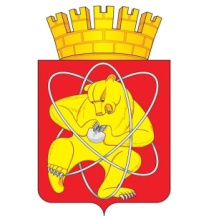 Муниципальное образование «Закрытое административно – территориальное образование  Железногорск Красноярского края»АДМИНИСТРАЦИЯ ЗАТО г. ЖЕЛЕЗНОГОРСКПОСТАНОВЛЕНИЕ14.12.2016                                                                                                                            2152г. ЖелезногорскО внесении изменений в постановление Администрации ЗАТО г. Железногорск от 09.06.2012 № 957 «О создании комиссии по установлению стимулирующих выплат руководителям муниципальных учреждений культуры ЗАТО Железногорск»В соответствии с постановлением Администрации ЗАТО г. Железногорск от 10.06.2011 № 1011 «Об утверждении Положения о системах оплаты труда работников муниципальных учреждений ЗАТО Железногорск», постановлением Администрации ЗАТО г. Железногорск от 18.05.2012 № 853 «Об утверждении примерного положения об оплате труда работников муниципальных бюджетных учреждений культуры и муниципальных бюджетных учреждений дополнительного образования в сфере культуры ЗАТО Железногорск», Уставом ЗАТО ЖелезногорскПОСТАНОВЛЯЮ:1. Внести в постановление Администрации ЗАТО г. Железногорск от 09.06.2012 № 957 «О создании комиссии по установлению стимулирующих выплат руководителям муниципальных учреждений культуры ЗАТО Железногорск» следующие изменения:1.1. Наименование постановления изложить в новой редакции: «О создании комиссии по установлению стимулирующих выплат руководителям муниципальных учреждений культуры, муниципальных учреждений дополнительного образования в сфере культуры ЗАТО Железногорск».1.2. Наименование приложения № 1 к постановлению изложить в новой редакции: «Положение о комиссии по установлению стимулирующих выплат руководителям муниципальных учреждений культуры, муниципальных учреждений дополнительного образования в сфере культуры ЗАТО Железногорск».1.3. Пункт 1.1. приложения № 1 изложить в новой редакции:«1.1. Настоящее положение регламентирует деятельность комиссии по установлению стимулирующих выплат руководителям муниципальных учреждений культуры, муниципальных учреждений дополнительного образования в сфере культуры ЗАТО Железногорск (далее по тексту – Комиссия), перешедших на новую систему оплаты труда, и устанавливает ее статус.».1.4. Приложение № 2 к постановлению изложить в новой редакции, согласно приложению № 1 к настоящему постановлению.2. Управлению делами Администрации ЗАТО г. Железногорск                 (Е.В. Андросова) довести настоящее постановление до сведения населения через газету «Город и горожане».3. Отделу общественных связей Администрации ЗАТО г. Железногорск (И.С. Пикалова) разместить настоящее постановление на официальном сайте муниципального образования «Закрытое административно-территориальное образование Железногорск Красноярского края» в информационно-телекоммуникационной сети «Интернет».Контроль над исполнением настоящего постановления возложить на заместителя Главы администрации ЗАТО г. Железногорск по социальным вопросам В.Ю. Фомаиди.Настоящее постановление вступает в силу после его официального опубликования.Исполняющий обязанностиГлавы администрации 		 	                                                   С.Д. ПроскурнинСОСТАВ КОМИССИИ ПО УСТАНОВЛЕНИЮ СТИМУЛИРУЮЩИХ ВЫПЛАТ РУКОВОДИТЕЛЯМ МУНИЦИПАЛЬНЫХ УЧРЕЖДЕНИЙ КУЛЬТУРЫ, МУНИЦИПАЛЬНЫХ УЧРЕЖДЕНИЙ ДОПОЛНИТЕЛЬНОГО ОБРАЗОВАНИЯ В СФЕРЕ КУЛЬТУРЫ ЗАТО ЖЕЛЕЗНОГОРСКПриложение № 1к постановлению АдминистрацииЗАТО г. Железногорск от ________2016 № _______Приложение № 2к постановлению АдминистрацииЗАТО г. Железногорск от 09.06.2012 № 957Фомаиди В.Ю.- Заместитель Главы администрации ЗАТО г. Железногорск по социальным вопросам, председатель комиссииТихолаз Г.А.- Руководитель МКУ «Управление культуры», заместитель председателя комиссииПарфёнова Е.В. - Главный специалист по культуре и молодёжной политике Администрации ЗАТО г. Железногорск, секретарь комиссииЧлены комиссии:Кострюкова Т.А.- Начальник отдела политики в области оплаты труда и потребительского рынка Управления экономики и планирования Администрации ЗАТО г. ЖелезногорскПоливин А.С. - Заместитель руководителя – начальник отдела МКУ «Управление культуры» (по согласованию)